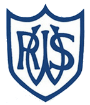 Western Road Community Primary School Weekly Foundation PlanClass: Willow (Year 4)                      Teacher: Mrs Bracher                         Term: 6             Week Beginning: 29.06.20   Week 5Western Road Community Primary School Weekly Foundation PlanClass: Willow (Year 4)                      Teacher: Mrs Bracher                         Term: 6             Week Beginning: 29.06.20   Week 5Topic Topic ActivityActivityMondayPSHEPSHEWALT: understand that change can be a positive thing.Today we are going to think about changes in our lives. There are lots of things that change – in September you will change class and change teacher. When you get to the end of year 6 you will change school! Many of you will have had other changes in your life. Have a think or a chat with someone about the changes in your life:Have you moved house?Has your family changed? Have new brothers or sisters been born? Have new cousins been born?Have you changed school?Have a look at the slides, there are some examples of the life journeys we are going to create. I want you to have a think about your ‘journey’. What has your life looked like. You can be as creative as you like to show what your life has been like so far. What have been the ups, the downs and the straights in your journey?WALT: understand that change can be a positive thing.Today we are going to think about changes in our lives. There are lots of things that change – in September you will change class and change teacher. When you get to the end of year 6 you will change school! Many of you will have had other changes in your life. Have a think or a chat with someone about the changes in your life:Have you moved house?Has your family changed? Have new brothers or sisters been born? Have new cousins been born?Have you changed school?Have a look at the slides, there are some examples of the life journeys we are going to create. I want you to have a think about your ‘journey’. What has your life looked like. You can be as creative as you like to show what your life has been like so far. What have been the ups, the downs and the straights in your journey?TuesdayTopicTopic WALT: show what we know about the Romans.We are finishing our Romans topic early as the lessons I had planned before involved learning Roman formations which we needed to do together! We will use our Tuesday topic slot to do some other subjects.Today I would like you to show me everything we have learnt and that you can remember. I would like you to create a powerpoint or booklet with a page or section on each of these subjects plus anything else you can think of! Try to make your work creative and exciting with lots of colours. The Roman armyRoman GodsRoman roadsRoman bathsBoudiccaHadrian’s wall WALT: show what we know about the Romans.We are finishing our Romans topic early as the lessons I had planned before involved learning Roman formations which we needed to do together! We will use our Tuesday topic slot to do some other subjects.Today I would like you to show me everything we have learnt and that you can remember. I would like you to create a powerpoint or booklet with a page or section on each of these subjects plus anything else you can think of! Try to make your work creative and exciting with lots of colours. The Roman armyRoman GodsRoman roadsRoman bathsBoudiccaHadrian’s wallWednesdayArtArtWALT: create art with leaves.Have a look at the different art activities for today. You can do one or you can do as many as you like!You could do some leaf threading. Use a hole punch to make holes around the edge and then stitch in and out all the way around.Why not design a pixie or fairy costume? (see example on the poster)You could do some leaf printing using some paint. Have a go at line drawing! Look really closely and see if you can draw all the lines and details.You could do some leaf rubbings with crayons.You could turn your leaf into a character (see example on the poster)Can you think of anything else leaf related to make today?WALT: create art with leaves.Have a look at the different art activities for today. You can do one or you can do as many as you like!You could do some leaf threading. Use a hole punch to make holes around the edge and then stitch in and out all the way around.Why not design a pixie or fairy costume? (see example on the poster)You could do some leaf printing using some paint. Have a go at line drawing! Look really closely and see if you can draw all the lines and details.You could do some leaf rubbings with crayons.You could turn your leaf into a character (see example on the poster)Can you think of anything else leaf related to make today?ThursdayPEPEWALT: challenge ourselves with new sport activitiesMrs Adams has found out that Sussex Schools Games has created a virtual competition! Each week there is going to be a different theme with four activities for you to have a go at.  Each activity has a video who shows you how to do it. You then need to have a go and record your score (or get a grown up to do it!)  This score can then be logged for the school on the website. Each week, the activities go live at 9:30am on Monday so I’m not sure what this week’s activity is yet! Have a look at www.activesussex.org/virtual for more details.WALT: challenge ourselves with new sport activitiesMrs Adams has found out that Sussex Schools Games has created a virtual competition! Each week there is going to be a different theme with four activities for you to have a go at.  Each activity has a video who shows you how to do it. You then need to have a go and record your score (or get a grown up to do it!)  This score can then be logged for the school on the website. Each week, the activities go live at 9:30am on Monday so I’m not sure what this week’s activity is yet! Have a look at www.activesussex.org/virtual for more details.FridayCatch upCatch upFridays are now going to be our catch up days. I will put on some worksheets for those children who have done everything and need something to keep them busy today.But have a look back in your activities and see if there are any that you have missed. It might be that you want to look at the comments that I have left on your own and edit some. If you want to edit, you need to click … and then edit item.Fridays are now going to be our catch up days. I will put on some worksheets for those children who have done everything and need something to keep them busy today.But have a look back in your activities and see if there are any that you have missed. It might be that you want to look at the comments that I have left on your own and edit some. If you want to edit, you need to click … and then edit item.